35η ΠΡΟΣΚΛΗΣΗ ΣΥΓΚΛΗΣΗΣ ΟΙΚΟΝΟΜΙΚΗΣ ΕΠΙΤΡΟΠΗΣΚαλείστε να προσέλθετε σε τακτική συνεδρίαση της Οικονομικής Επιτροπής, που θα διεξαχθεί στο Δημοτικού Καταστήματος την 16η του μηνός Ιουνίου έτους 2017, ημέρα Παρασκευή και ώρα 12:30 για την συζήτηση και λήψη αποφάσεων στα παρακάτω θέματα της ημερήσιας διάταξης, σύμφωνα με τις σχετικές διατάξεις του άρθρου 75 του Ν.3852/2010 (ΦΕΚ Α' 87) :1. Ανατροπή  Αποφάσεων ανάληψης υποχρέωσης  2. Έγκριση αποδέσμευσης πίστωσης –συμπληρωματική πίστωση3. Έγκριση αποδέσμευσης πίστωσης4. Ανάκληση της αριθμ. 340/2017 απόφασης της Οικονομικής Επιτροπής και εκ νέου λήψη απόφασης περί 7ης αναμόρφωσης προϋπολογισμού 5. Αποδοχή δωρεάς βιβλίων στο τμήμα Πολιτισμού-Αθλητισμού της Δ/νσης Παιδείας-Πολιτισμού του Δήμου Τρικκαίων6. Έγκριση και διάθεση δαπάνης πίστωσης ποσού 2.002,70 ευρώ για αμοιβή των μελών της εξεταστικής επιτροπής που θα διενεργήσουν τις απολυτήριες εξετάσεις Ανώτερων Θεωρητικών του Δημοτικού Ωδείου Τικάλων του τμήματος Πολιτισμού-Αθλητισμού της Δ/νσης Παιδείας - Πολιτισμού του Δήμου Τρικκαίων7. Έγκριση  δαπάνης  και  διάθεση πίστωσης  ποσού 372,00 ευρώ  (συμπεριλαμβανομένου του ΦΠΑ) για τον καθαρισμό /συντήρηση του εξαερισμoύ της αίθουσας εκδηλώσεων του Πνευματικού Κέντρου του Δήμου Τρικκαίων8. Έγκριση δαπανών και διάθεση  πίστωσης  ποσού για την προμήθεια υλικών συντήρησης και επισκευής λοιπών εγκαταστάσεων στα πλαίσια του προγράμματος «Προώθηση της απασχόλησης μέσω προγραμμάτων κοινωφελούς χαρακτήρα» του Δήμου Τρικκαίων9. Έγκριση δαπανών και διάθεση πιστώσεων  για τις ανάγκες της Δ/νσης Επιχειρησιακού Έργου, οικονομικού έτους 201710. Απευθείας Ανάθεση & ψήφιση πίστωσης του έργου  «Συντήρηση - Διαμόρφωση χώρων Δημαρχείου προϋπολογισμού 7.248,73 €» 11. Απευθείας Ανάθεση & ψήφιση πίστωσης του έργου «Τοποθέτηση ελαστικού τάπητα στα εξωτερικά γήπεδα αντισφαίρισης στο Εθνικό Στάδιο Τρικάλων» προϋπολογισμού 7.226,10€12. Έγκριση εγγράφων σύμβασης και προκήρυξης συνοπτικού διαγωνισμού του έργου: «ΑΝΑΚΑΤΑΣΚΕΥΗ ΠΛΑΤΕΙΑΣ ΞΥΛΟΠΑΡΟΙΚΟΥ (Δ.Ε. ΚΟΖΙΑΚΑ)»  συνολικού Π/Υ  25.000,00 €13. Διάθεση πίστωσης για την κατασκευή του έργου «ΑΝΑΚΑΤΑΣΚΕΥΗ ΠΛΑΤΕΙΑΣ ΞΥΛΟΠΑΡΟΙΚΟΥ (Δ.Ε. ΚΟΖΙΑΚΑ)»14. Έγκριση πρακτικού συγκρότησης επιτροπών διεξαγωγής διαγωνισμών των έργων15. Μη άσκηση  ανακοπής κατά της αριθμ. 115/2017 διαταγής πληρωμής του Ειρηνοδικείου Τρικάλων της Ελένης Ζιάκα του ΝικολάουΠίνακας Αποδεκτών	ΚΟΙΝΟΠΟΙΗΣΗ	ΤΑΚΤΙΚΑ ΜΕΛΗ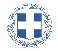 ΕΛΛΗΝΙΚΗ ΔΗΜΟΚΡΑΤΙΑ
ΝΟΜΟΣ ΤΡΙΚΑΛΩΝΔΗΜΟΣ ΤΡΙΚΚΑΙΩΝΔ/ΝΣΗ ΔΙΟΙΚΗΤΙΚΩΝ ΥΠΗΡΕΣΙΩΝΤΜΗΜΑ ΔΙΟΙΚΗΤΙΚΗΣ ΜΕΡΙΜΝΑΣΓραμματεία Οικονομικής ΕπιτροπήςΤρίκαλα, 9 Ιουνίου 2017
Αριθ. Πρωτ. : 29264ΠΡΟΣ :  Τα μέλη της ΟικονομικήςΕπιτροπής (Πίνακας Αποδεκτών)(σε περίπτωση κωλύματος παρακαλείσθε να ενημερώσετε τον αναπληρωτή σας).Η Πρόεδρος της Οικονομικής ΕπιτροπήςΕλένη Αυγέρου - ΚογιάννηΑντιδήμαρχοςΑυγέρου - Κογιάννη ΕλένηΣτουρνάρας ΓεώργιοςΠαζαΐτης ΔημήτριοςΑλεστά ΣοφίαΛεβέντη-Καρά ΕυθυμίαΚωτούλας ΙωάννηςΡόμπας ΧριστόφοροςΓκουγκουστάμος ΖήσηςΚαΐκης ΓεώργιοςΔήμαρχος & μέλη Εκτελεστικής ΕπιτροπήςΓενικός Γραμματέας  Δ.ΤρικκαίωνΑναπληρωματικά μέλη Ο.Ε. 